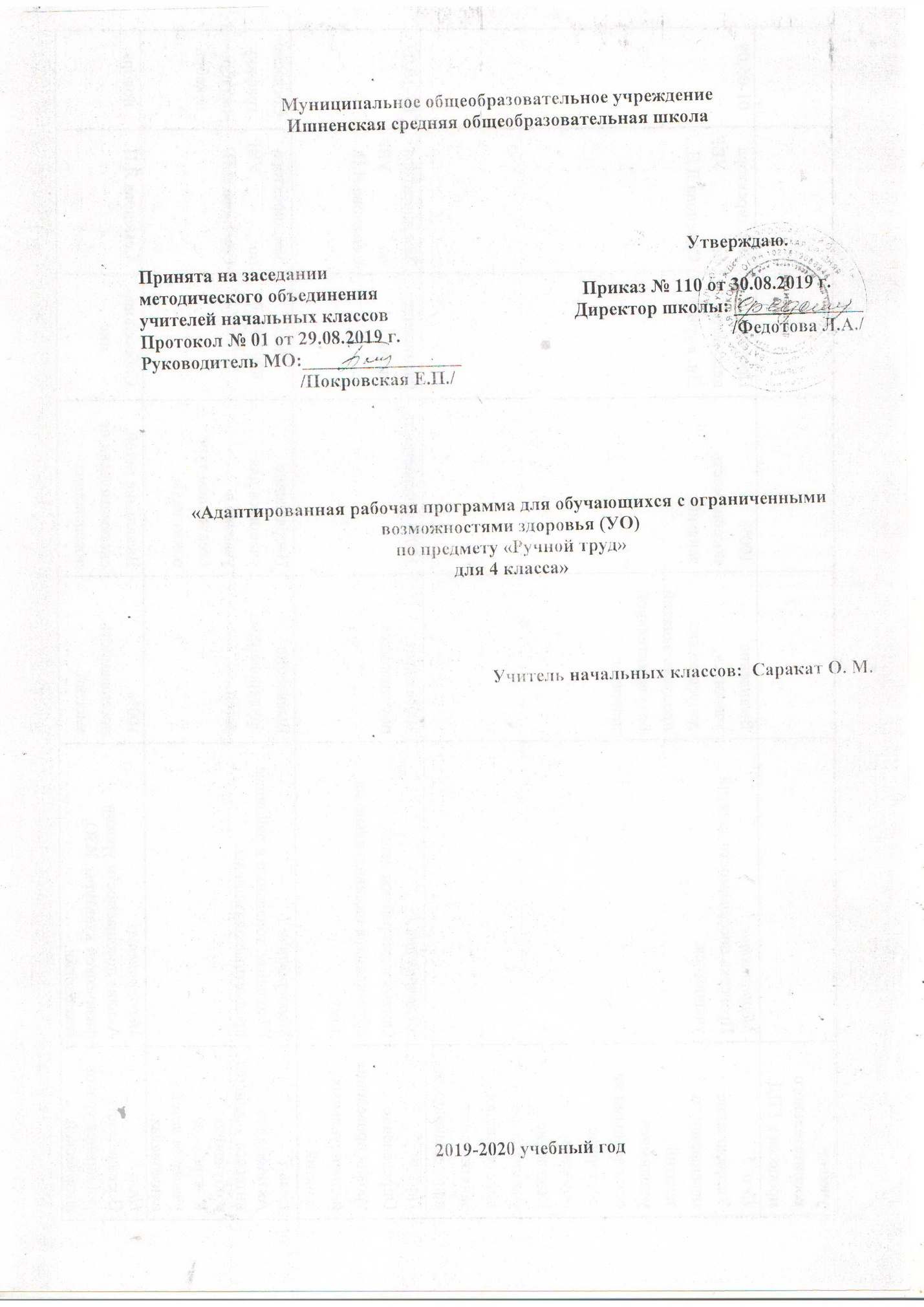 Пояснительная записка                Рабочая программа по чтению для 4 класса разработана в соответствии с Федеральным законом от 29.12.2012 № 273-ФЗ «Об образовании в Российской Федерации», приказом Министерства образования и науки Российской Федерации от 06.10.2009 года  № 373 «Об утверждении и введении в действие федерального государственного  образовательного стандарта начального общего образования» ( в редакции изменений ; внесённых, приказом  Минобрнауки России  от 29.12.2014 года № 1643, приказом  Минобрнауки России  от  18 мая 2015года №507,  приказом Министерства образования и науки Российской Федерации от 10.04.2002года №29/2065-п «Об утверждении учебных планов специальных (коррекционных) образовательных учреждений для обучающихся, воспитанников с отклонениями в развитии», Положением о структуре, порядке разработки и утверждения рабочей программы учебного предмета МОУ Ишненская СОШ, учебным планом, годовым календарным учебным графиком  на 2019-2020 учебный год.Сведения о программе.  Основой для разработки  послужили  Программы специальных (коррекционных) общеобразовательных учреждений для 0 - 4 классов под редакцией И. М. Бгажноковой  (Программа специальных (коррекционных) общеобразовательных учреждений.0 - 4 классов // Под редакцией И. М. Бгажноковой. – М.: Просвещение, 2013 г.),Программа рассчитана на 34 часаТрудовое обучение в 4 классе является завершающей стадией начальной подготовки учащихся и переходным этапом к профессиональному труду.Так как в школе нет возможности проводить занятия в специально оборудованных мастерских, программа адаптирована для занятий в классе. В 4 классе подытоживаются, обобщаются и добавляются новые технические сведения и углубляются знания о видах и свойствах материалов, о действиях, производимых с помощью различных инструментов. Продолжается и расширяется применение на практике знаний, приобретенных учащимися на уроках математики, чтения, рисования. Учащиеся получают первоначальные сведения и представления, которые затем послужат основой и для работы на уроках профессионально-трудового обучения. В процессе трудового обучения осуществляется исправление недостатков познавательной деятельности: наблюдательности, воображения, речи, пространственной ориентировки, а также недостатков физического развития, особенно мелкой моторики рук.В целях ознакомления учащихся  с видами и характером профессионального труда предусмотрены экскурсии в мастерские школы.Изучение содержания каждого раздела (блока) начинается с вводного занятия. К общим вопросам таких занятий относятся:- значение производства  товаров для жизни людей;- сведения о профессиях, соответствующих содержанию раздела;- демонстрация лучших изделий учащихся, выполненных в прошлом году;- соблюдение установленных правил и порядка в мастерской – основа успешного овладения профессией;- знакомство с оборудованием мастерской и общими правилами безопасности.Формирование умений учащихся должно включать дозированную (с постепенным уменьшением) помощь в ориентировке и планировании работы. Для формирования оперативного образа объекта труда используются натуральные образцы, которые в зависимости от сложности изделия дополняют макетами и рисунками.Цели и задачи обучения и коррекции:Цель: Развитие и воспитание положительных качеств личности ученика: трудолюбия, настойчивости, умение работать в коллективе и получение элементарных знаний по видам труда.Задачи:Образовательные:Обучение доступным приемам труда;Формирование организационных умений в труде.Коррекционно-развивающие:Развитие трудовых качеств;Коррекция умений ориентироваться в задании (анализировать объект, условия работы);Развитие умения планировать ход работы над изделием (устанавливать логическую последовательность изготовления поделки, определять приемы работы и инструменты, нужные для их выполнения);Контроль за своей работой (определять правильность действий и результатов, оценивать качество готовых изделий).Воспитательные:Воспитание положительного отношения к труду;Воспитание уважения к людям труда;Выработка организационных умений и привычек, необходимых для продуктивной и безопасной трудовой деятельности.Коррекционные методы и принципы обучения:Методы:- словесные (беседы, рассказы, объяснения, работа с книгой), - наглядные (наблюдения, демонстрация),- практические (самостоятельные, практические работы, дидактические игры).Принципы:1. Принцип развивающего обучения.2. Принцип воспитывающего обучения.3. Принцип систематичности и системности в обучении. 4. Принцип научности в обучении. 5. Принцип доступности.6. Принцип наглядности обучения. 7. Принцип активности и сознательности.8. Принцип прочности усвоения знаний9. Принцип индивидуализации обучения.10. Принцип дифференцированного подхода в обучении.Учебно - тематическое планирование.Требования к уровню подготовки обучающихся Общие знания и умения:Учащиеся должны знать:- технические термины;-основные приемы работы с различными материалами;- знать и выполнять правила внутреннего распорядка и безопасной работы;- санитарно-гигиенические требования.Учащиеся должны уметь:- самостоятельно ориентироваться  в задании;-самостоятельно сравнивать образец с натуральным объектом, чучелом, игрушкой;- самостоятельно  составлять план работы самостоятельно и по вопросам учителя;- самостоятельно подбирать  материал и инструменты для работы вначале с помощью учителя, а затем самостоятельно;- выполнять изделия с помощью учителя и самостоятельно;-придерживаться плана при выполнении изделия;- анализировать свое изделие и изделие товарища;- ориентироваться в пространстве;- осуществлять контрольные действия на глаз, с помощью мерочки и линейки;- отвечать простыми предложениями, употребляя в речи слова, обозначающие пространственные признаки предметов.Работа с бумагой и картоном:Учащиеся должны знать:- основные приемы работы с бумагой и картоном;- способы отделки изделий из ткани;- что такое экономия материала;- что такое чертеж.Учащиеся должны уметь:- изготавливать изделие в технике «Оригами»;- находить на линейке длины, заданные в различных мерах длины;- размечать детали по шаблонам;- вычерчивать окружности с помощью циркуля;- изготавливать изделие на основе развёртки;- делать разметку с помощью чертежных инструментов;- делить круг на равные части;- тиражировать элементы изделия;- работать по чертежу.Работа с тканью:Учащиеся должны знать:- виды, свойства ткани;- устройство ткацкого станка;- виды стежков;Учащиеся должны уметь:- переплетать нити по схеме;- выполнять технологические операции при работе с нитками и тканью.Работа с нитками:Учащиеся должны знать:- виды и свойства ниток;Учащиеся должны уметь:- связывать нитки в пучок.Работа с металлом:Учащиеся должны знать:- функциональное назначение металла;- приемы формообразования изделий из алюминиевой фольги.Учащиеся должны уметь:- сгибать, разрывать, разрезать по линии сгиба алюминиевую фольгу.Работа с древесиной:Учащиеся должны знать:- функциональное назначение древесины;- о профессиях лесоруба, сплавщика, машиниста, шофера, плотника, столяра.Учащиеся должны уметь:- определять свойства древесины;- находить различия в понятиях «древесина» и «дерево»;- обрабатывать древесину ручными инструментами;- соединять детали из древесины с помощью клея.Работа с проволокой:Учащиеся должны знать:- виды и свойства проволоки;- приемы сгибания проволоки.Учащиеся должны уметь:- сгибать проволоку в кольцо, волной, в спираль, под прямым и острым углом.Ремонт одежды:Учащиеся должны знать:- как отремонтировать одежду;- виды пуговицУчащиеся должны уметь:- пришивать пуговицы с четырьмя сквозными отверстиями и с ушком;- применять пуговицы для украшения одежды;- изготавливать и пришивать вешалку; - зашивать простой разрыв ткани.Картонажно-переплетные работы:Учащиеся должны знать:- виды картонажно-переплетных изделий;- о записных книжках, их назначении, форме, размере, конструкции.Учащиеся должны уметь:- переплетать изделие из бумаги.Ручные швейные работы:Учащиеся должны знать:- о мягких игрушках;- технологические операции, используемые при пошиве изделий из ткани.Учащиеся должны уметь:- соединять детали из ткани строчкой петлеобразного стежка.- выполнять технологические ручные операции, необходимые при пошиве изделий из ткани.Литература1.Кузнецова Л.А., Симукова Я.С. Технология: Ручной труд: 4 класс: Учебник для специальных (коррекционных) общеобразовательных учреждений VIII вида. – СПб.: Филиал изд-ва «Просвещение», 2012. – 143 с.2. Агапова И.А., Давыдова М.А.. Мягкая игрушка своими руками, М.: Айрис-пресс, 2013. – 271 с.3. Жидкина Т.С., Кузьмина Н.Н.. Методика преподавания ручного труда в младших классах коррекционной школы VIII вида. М.: Академия, 2013. – 192 с.4. Петрова В.Г. Обучение учащихся 1-4 классов вспомогательной школы. Пособие для учителя. М.: Просвещение, 2012. – 208 с. Календарно-тематическое планированиеРазделыКраткое содержание разделаКол-во часовРабота с бумагойЧто ты знаешь о бумаге?Складывание из треугольников. Геометрическая фигура-раскладка.Складывание простых форм из квадрата. Фигурка «Рыбка»Нахождение на линейке длины, заданной в миллиметрах. Игра «Геометрический конструктор».2 ч.Работа с тканьюЧто ты знаешь о ткани?Бумажная схема полотняного переплетения нитей.Технологические операции при работе с нитками и тканью.Игрушка «Кукла-скрутка»Отделка изделий из ткани2 ч.Работа с бумагой и картономРазметка округлых деталей по шаблонам. Игрушка с подвижным соединением деталей «Цыпленок»Вычерчивание окружности с помощью циркуля. Экономное использование бумаги при вычерчивании нескольких окружностей. Игрушка из бумажных кругов «Попугай».Развёртка изделия. Изготовление «Конверта для писем» с клеевым соединением деталей.Сгибание бумаги по заданным условным обозначениям Конверт без клеевого соединения деталейСгибание бумаги по заданным условным обозначениям Конверт с замком без клеевого соединения деталейРазметка геометрического орнамента с помощью угольника. Аппликация «Коврик с геометрическим орнаментом»Разметка прямоугольника с помощью угольника. Закладка для книг из зигзагообразных полос.Разметка наклонных линий с помощью угольника. Закладка для книг со «свободным плетением».5 ч.Работа с тканьюСоединение деталей изделия строчкой косого стежка «Салфетка – прихватка»Соединение деталей изделия строчкой косого стежка. «Рукавица - прихватка»1 ч.Работа с металломСминание, сжимание, скручивание алюминиевой фольги. Изделие «Дерево»Сминание, сжимание, скручивание алюминиевой фольги. Изделие «Паук»2 ч.Работа с бумагой и картономДеление круга на равные части способом складывания. «Геометрическая фигура – раскладка».Деление круга на равные части способом складывания. «Складные часы».Деление круга на равные части с помощью угольника и линейки. Объемное елочное украшение.Деление круга на равные части с помощью угольника и линейки. Ёлочная игрушка «Солнышко».Тиражирование элементов. Точечное клеевое соединение деталей. Растягивающаяся игрушка «Матрешка»Вырезание симметричных деталей из бумаги, сложенной пополам. «Птица»Складывание из бумаги. Складывание из бумаги.Выполнение разметки с опорой на чертеж. Летающая модель «Планер»Линии чертежа. Чтение чертежа. Летающая модель «Самолет»5ч.Работа с ниткамиСвязывание ниток в пучок. Аппликация «Цветок из ниток»Связывание ниток в пучок. «Помпон из ниток»Связывание ниток в пучок. «Ежики»1 ч.Работа с проволокойИзгибание проволоки. Декоративные фигурки птиц.Изгибание проволоки. Декоративные фигурки зверей.Изгибание проволоки. Декоративные фигурки человечков.Сборка изделия из разных материалов (проволока, бумага, нитки). 2 ч.Работа с бумагой и картономИзготовление открытой коробочки способом сгибания бумаги. Изготовление крышки для коробочки способом сгибания бумаги.1 ч.Работа с древесинойЧто ты знаешь о древесине?Обработка древесины ручными инструментами.Клеевое соединение деталей из древесины. «Аппликация из карандашной стружки «Цветок»Обработка древесины ручными инструментами. Клеевое соединение деталей из древесины. 3 ч.Ремонт одеждыПришивание пуговиц с четырьмя сквозными отверстиями.Пришивание пуговиц с ушком.Пришивание пуговиц. Отделка изделий пуговицами. Аппликация с использованием пуговиц Изготовление и пришивание вешалки. Зашивание простого разрыва ткани.4 ч.Картонажно-переплетные работыПереплет. Записная книжка-раскладушка с переплетной крышкой.1 ч.Ручные швейные работыРучные швейные работы.Соединение деталей из ткани строчкой петлеобразного стежка. Подушечка для игл.Соединение деталей из ткани строчкой петлеобразного стежка.  Мягкая игрушка-подушка «Девочка»Соединение деталей из ткани строчкой петлеобразного стежка.  Мягкая игрушка-подушка «Рыба»Соединение деталей из ткани строчкой петлеобразного стежка.  Мягкая игрушка-подушка «Цыпленок»5 ч.Итого34 ч№п/пТема урокаКол-вочас.Тип урока Содержание урокаВиды, формы контроляДомашнее заданиеДомашнее заданиеДата проведенияДата проведения№п/пТема урокаКол-вочас.Тип урока Содержание урокаВиды, формы контроляДомашнее заданиеДомашнее заданиеПланФактРабота с бумагой – 2 ч.Работа с бумагой – 2 ч.Работа с бумагой – 2 ч.Работа с бумагой – 2 ч.Работа с бумагой – 2 ч.Работа с бумагой – 2 ч.Работа с бумагой – 2 ч.Работа с бумагой – 2 ч.Работа с бумагой – 2 ч.Работа с бумагой – 2 ч.1Что ты знаешь о бумаге?Складывание из треугольников. Геометрическая фигура-раскладка.1КомбинированныйРабота с бумагой. Разметка бумаги. Упражнение на развитие логического мышления и внимания – складывание геометрических комбинаций на фигуре-раскладке. Текущийc.4-11c.4-1104.092Нахождение на линейке длины, заданной в миллиметрах. Игра «Геометрический конструктор».1КомбинированныйРабота с линейкой. Перевод миллиметров в сантиметры. Изготовление игры «Геометрический конструктор». Текущийс.14-17с.14-1711.093Что ты знаешь о ткани?Бумажная схема полотняного переплетения нитей.1КомбинированныйРабота с тканью. Упражнения на дифференциацию пальцев и координацию рук.Беседа о ткачестве. Конструирование схемы переплетения нитей.Текущийс.18-24с.18-2418.094Технологические операции при работе с нитками и тканью.Игрушка «Кукла-скрутка»1КомбинированныйБеседа о видах работ, при которых используются нитки и ткань. Разметка по лекалу. Беседа об искусстве изготовления тряпичных кукол-скруток. Работа по плану.Текущийс.25-27с.25-2725.09Работа с бумагой и картоном – 5 ч. Работа с бумагой и картоном – 5 ч. Работа с бумагой и картоном – 5 ч. Работа с бумагой и картоном – 5 ч. Работа с бумагой и картоном – 5 ч. Работа с бумагой и картоном – 5 ч. Работа с бумагой и картоном – 5 ч. Работа с бумагой и картоном – 5 ч. Работа с бумагой и картоном – 5 ч. Работа с бумагой и картоном – 5 ч. 5Игрушка с подвижным соединением деталей «Цыпленок»1Закрепление знанийРабота по плану. Работа с чертежными принадлежностями. Технологические операции с бумагой.Текущий с.32-35 с.32-3502.106Развёртка изделия. Изготовление «Конверта для писем» с клеевым соединением деталей.1КомбинированныйБеседа о функциональном назначении изделий из бумаги. Изготовление изделия на основе развёртки. Работа по плану. Вырезание. Склеивание.Текущийс.46-47с.46-4709.107Сгибание бумаги по заданным условным обозначениям Конверт с замком без клеевого соединения деталей1Контроль ЗУНАнализ образца. Сгибание бумаги по условным обозначениям. Самостоятельная работа по плану.Текущийс.50с.5016.108Разметка геометрического орнамента с помощью угольника. Аппликация «Коврик с геометрическим орнаментом»1Ознакомление с новым материалом.Беседа об изделиях декоративно-прикладного искусства (коврах). Работа с линейкой и угольником. Составление геометрического орнамента.Текущийс.52-57с.52-5723.109Разметка прямоугольника с помощью угольника. Закладка для книг из зигзагообразных полос.1КомбинированныйАнализ образца. Работа с линейкой и угольником. Корректирование умения резать по коротким линиям. Работа по плану.Текущийс.58-61с.58-6106.11Работа с тканью – 1 ч.Работа с тканью – 1 ч.Работа с тканью – 1 ч.Работа с тканью – 1 ч.Работа с тканью – 1 ч.Работа с тканью – 1 ч.Работа с тканью – 1 ч.Работа с тканью – 1 ч.Работа с тканью – 1 ч.Работа с тканью – 1 ч.10Соединение деталей изделия строчкой косого стежка «Салфетка – прихватка»1КомбинированныйБеседа о функциональном назначении изделий из ткани. Анализ объекта. Работа по плану. Сметывание деталей.Текущийс.66-67с.66-67Работа с металлом – 2 ч.Работа с металлом – 2 ч.Работа с металлом – 2 ч.Работа с металлом – 2 ч.Работа с металлом – 2 ч.Работа с металлом – 2 ч.Работа с металлом – 2 ч.Работа с металлом – 2 ч.Работа с металлом – 2 ч.Работа с металлом – 2 ч.11Сминание, сжимание, скручивание алюминиевой фольги. Изделие «Дерево»1КомбинированныйБеседа «Что надо знать о металле». Работа по плану. Корректирование точности, координации движений правой и левой рук и дифференциации движений пальцев в процессе обработки алюминиевой фольги.Текущийс.70-73с.70-7312Сминание, сжимание, скручивание алюминиевой фольги. Изделие «Паук»1Закрепление знанийРабота с алюминиевой фольгой. Работа по плану. Корректирование точности, координации движений правой и левой рук и дифференциации движений пальцев в процессе обработки алюминиевой фольги.Текущийс.74-76с.74-76Работа с бумагой и картоном – 5ч.Работа с бумагой и картоном – 5ч.Работа с бумагой и картоном – 5ч.Работа с бумагой и картоном – 5ч.Работа с бумагой и картоном – 5ч.Работа с бумагой и картоном – 5ч.Работа с бумагой и картоном – 5ч.Работа с бумагой и картоном – 5ч.Работа с бумагой и картоном – 5ч.Работа с бумагой и картоном – 5ч.13Деление круга на равные части способом складывания. «Геометрическая фигура – раскладка».1КомбинированныйРабота с циркулем. Коррекция логического мышления, внимания в ходе составления геометрических комбинаций на фигуре-раскладке.Текущийс.77-79с.77-7914Деление круга на равные части с помощью угольника и линейки. Объемное елочное украшение.1КомбинированныйАнализ объекта. Работа с линейкой и угольником, циркулем. Работа с шаблоном.Текущийс.81-82с.81-8215Тиражирование элементов. Точечное клеевое соединение деталей. Растягивающаяся игрушка «Матрешка»1КомбинированныйАнализ объекта.  Тиражирование деталей. Работа с угольником.Текущийс.85-88с.85-8816Складывание из бумаги. 1КомбинированныйРабота в технике «оригами».  Анализ образца. Работа со схемами-рисунками.Текущийс.92-94с.92-9425.1217Выполнение разметки с опорой на чертеж. Летающая модель «Планер»1КомбинированныйРабота с линейкой, угольником. Анализ образца. Текущийс.95-98с.95-9815.01Работа с нитками – 1ч.Работа с нитками – 1ч.Работа с нитками – 1ч.Работа с нитками – 1ч.Работа с нитками – 1ч.Работа с нитками – 1ч.Работа с нитками – 1ч.Работа с нитками – 1ч.Работа с нитками – 1ч.Работа с нитками – 1ч.18Связывание ниток в пучок. Аппликация «Цветок из ниток»Связывание ниток в пучок. «Помпон из ниток»Связывание ниток в пучок. «Ежики»2КомбинированныйРабота с нитками. Анализ аппликации. Работа по плану.Работа с нитками. Коррекция внимания, точности, координации движений правой и левой рук и дифференциация движений пальцев в процессе наматывания ниток на картонную основу в виде кольца.Текущийс.101-104с.101-10422.01Работа с проволокой – 2 ч.Работа с проволокой – 2 ч.Работа с проволокой – 2 ч.Работа с проволокой – 2 ч.Работа с проволокой – 2 ч.Работа с проволокой – 2 ч.Работа с проволокой – 2 ч.Работа с проволокой – 2 ч.Работа с проволокой – 2 ч.Работа с проволокой – 2 ч.19Изгибание проволоки. Декоративные фигурки птиц.Изгибание проволоки. Декоративные фигурки зверей.1КомбинированныйИзгибание проволоки. Анализ объекта. Работа по плану. Коррекция точности, координации движений правой и левой рук.Текущийс.105-106с.105-10629.0120Изгибание проволоки. Декоративные фигурки человечков.1Закрепление знанийИзгибание проволоки. Анализ объекта. Работа по плану. Работа с линейкой.Текущийс.107с.10705.02Работа с бумагой и картоном – 1 ч.Работа с бумагой и картоном – 1 ч.Работа с бумагой и картоном – 1 ч.Работа с бумагой и картоном – 1 ч.Работа с бумагой и картоном – 1 ч.Работа с бумагой и картоном – 1 ч.Работа с бумагой и картоном – 1 ч.Работа с бумагой и картоном – 1 ч.Работа с бумагой и картоном – 1 ч.Работа с бумагой и картоном – 1 ч.21Изготовление открытой коробочки способом сгибания бумаги. Изготовление крышки для коробочки способом сгибания бумаги. 1КомбинированныйРабота с планом. Анализ объекта. Самостоятельное сгибание бумаги. Работа с линейкой.Самостоятельная практическая работас.109-11212.0212.02Работа с древесиной – 3 ч.Работа с древесиной – 3 ч.Работа с древесиной – 3 ч.Работа с древесиной – 3 ч.Работа с древесиной – 3 ч.Работа с древесиной – 3 ч.Работа с древесиной – 3 ч.Работа с древесиной – 3 ч.Работа с древесиной – 3 ч.Работа с древесиной – 3 ч.22Что ты знаешь о древесине?1КомбинированныйРабота с образцами и изображениями инструментов, материалов, приспособлений. Беседа.Тестс.113-11719.0219.0223Обработка древесины ручными инструментами.Клеевое соединение деталей из древесины. «Аппликация из карандашной стружки «Цветок»1КомбинированныйБеседа об инструментах и о применении карандашной стружки в аппликации. Работа с точилкой.Работа с точилкой. Анализ образца. Склеивание карандашной стружки.Самостоятельная практическая работас.118-12026.0226.0224Обработка древесины ручными инструментами. Клеевое соединение деталей из древесины. 1КомбинированныйАнализ аппликации. Работа по плану. Работа с древесными заготовками.Самостоятельная практическая работас.121-12204.0304.03Ремонт одежды – 4 чРемонт одежды – 4 чРемонт одежды – 4 чРемонт одежды – 4 чРемонт одежды – 4 чРемонт одежды – 4 чРемонт одежды – 4 чРемонт одежды – 4 чРемонт одежды – 4 чРемонт одежды – 4 ч25Пришивание пуговиц с четырьмя сквозными отверстиями.Пришивание пуговиц с ушком.1КомбинированныйБеседа. Пришивание пуговиц.Самостоятельная практическая работас.123-12511.0311.0326Пришивание пуговиц. Отделка изделий пуговицами. Аппликация с использованием пуговиц 1КомбинированныйПришивание пуговиц. Рассказ о назначении пуговиц. Аппликация.Самостоятельная практическая работас.12618.0318.0327Изготовление и пришивание вешалки. 1КомбинированныйРабота с иглой. Беседа о назначении вешалки. Пришивание вешалки. Работа с лекалом.Самостоятельная практическая работас.127-12828Зашивание простого разрыва ткани.1КомбинированныйРабота с иглой. Беседа. Зашивание разрыва ткани.Самостоятельная практическая работас.128Картонажно-переплетные работы – 1 ч.Картонажно-переплетные работы – 1 ч.Картонажно-переплетные работы – 1 ч.Картонажно-переплетные работы – 1 ч.Картонажно-переплетные работы – 1 ч.Картонажно-переплетные работы – 1 ч.Картонажно-переплетные работы – 1 ч.Картонажно-переплетные работы – 1 ч.Картонажно-переплетные работы – 1 ч.Картонажно-переплетные работы – 1 ч.29Переплет. Записная книжка-раскладушка с переплетной крышкой, «Блокнот».1КомбинированныйБеседа о  картонажно-переплетных изделиях. Изготовление записной книжки с переплетной крышкой. Работа по плану.Самостоятельная практическая работас.129-132Ручные швейные работы – 5 ч.Ручные швейные работы – 5 ч.Ручные швейные работы – 5 ч.Ручные швейные работы – 5 ч.Ручные швейные работы – 5 ч.Ручные швейные работы – 5 ч.Ручные швейные работы – 5 ч.Ручные швейные работы – 5 ч.Ручные швейные работы – 5 ч.Ручные швейные работы – 5 ч.30Ручные швейные работы.1КомбинированныйБеседа об оборудовании швейной мастерской. Рассказ о профессиях швеи, наладчика швейного оборудования.Текущийс. 13331Соединение деталей из ткани строчкой петлеобразного стежка. Подушечка для игл.1КомбинированныйРабота с тканью, иглой. Анализ изделия. Соединение деталей из ткани строчкой петлеобразного стежка.  Текущийс.134-13632Соединение деталей из ткани строчкой петлеобразного стежка.  Мягкая игрушка-подушка «Девочка»1Закрепление знанийРабота с тканью, иглой. Анализ изделия. Работа с лекалом.  Соединение деталей из ткани строчкой петлеобразного стежка.  Текущийс.137-13833Соединение деталей из ткани строчкой петлеобразного стежка.  Мягкая игрушка-подушка «Рыба»1Закрепление знанийРабота с тканью, иглой. Анализ изделия. Работа с лекалом.  Соединение деталей из ткани строчкой петлеобразного стежка.  Текущийс.137-13834Соединение деталей из ткани строчкой петлеобразного стежка.  Мягкая игрушка-подушка «Цыпленок»1Закрепление знанийСамостоятельная работа по плану.  Работа с тканью, иглой. Анализ изделия. Работа с лекалом.  Соединение деталей из ткани строчкой петлеобразного стежка.  Текущийс.137-138